Задания на  12. 05. 20 г        Обратную связь осуществляем по электронной почте           nshorina1967@mail.ru       (без подчеркивания, пробелов, все с маленькой буквы),  вайбер    89273826818 8 а, б, вТема «Органы осязания, обоняния, вкуса»Изучите параграф 55 «Органы осязания, обоняния, вкуса»Для закрепления темы выполните тест:                  «Органы осязании, обоняния, вкуса» 1. Тактильные осязательные рецепторы находятсяа) в толще кожи б) в полукружных каналахв) в носовой полости г) на поверхности костей
2. Какая часть языка наиболее восприимчива к сладкому вкусу?а) кончик б) передняя часть в) боковые края г) задняя часть3. Человек воспринимает запахи приа) поступление кислорода в кору головного мозга б) выдыхании кислородав) вдыхании воздуха г) задержке дыхания
4. Как называются образования, в которых располагаются вкусовые рецепторы?а) сосочки б) реснички в) железы г) клетки
5. В какую зону коры больших полушарий головного мозга передается возбуждение от тактильных (осязательных) рецепторов ?а) в двигательную б) в кожно-мышечную в ) в зрительную г ) в слуховую6.Обонятельные рецепторы расположеныа ) в лобных долях в ) в слизистой оболочке верхней раковин носовой полостив ) на кончике носа г) в гайморовых пазухах7.Какая часть наиболее восприимчива к кислому вкусу?а ) кончик б ) передняя часть в ) боковые края г ) задняя часть8. Какие утверждения верны.а) во вкусовых сосочках располагаются вкусовые рецепторыб) орган обоняния образован вкусовыми клетками с микроворсинкамив) сухая пища кажется безвкуснойг) тактильные рецепторы равномерно распределены по всей коже человекад ) кончик языка более чувствителен к горькому вкусуе) тактильных рецепторов больше всего на подушечках пальцев, губах, кончике языка 9. Установите последовательность передачи информации во вкусовом анализаторе. Запишите соответствующую последовательность цифр.1) передача вкусовых импульсов в подкорковые ядра
2) при попадании пищи в ротовую полость происходит растворение веществ, входящих в её состав, с помощью слюны
3) раздражение вкусовых рецепторов
4) анализ информации во вкусовой зоне коры больших полушарий
5) передача информации по вкусовому нерву
6) возникновение вкусовых ощущений, которые имеют также эмоциональную окраскуПовторите параграфы 52-55.   Выполните задания на с. 223:А) дополните предложения;Б) отметьте верные утверждения.Ответы можете прислать по желанию.9 а, бТема «Приспособленность организмов к действию факторов среды»1.	Посмотрите  видеоурокhttps://interneturok.ru/lesson/biology/9-klass/osnovy-ekologii/prisposoblennost-organizmov-k-vliyaniyu-faktorov-sredyПрочитайте параграф 50, текст о классификации различных форм приспособлений у живых организмов (адаптаций) и полученные знания из текста структурируйте, оформив их в виде таблицы.Приспособления к среде обитания проявляются во внешнем и внутреннем строении, процессах жизнедеятельности, поведении. Форма тела различных животных служат ярким примером приспособленности организмов к среде обитания. Покровительственная окраска и форма тела у некоторых животных делают их незаметными на фоне окружающей среды, маскируют их. Некоторые животные имеют яркую окраску, которая резко выделяет их на фоне окружающей среды. Такая окраска называется предупреждающей. Некоторые беззащитные и съедобные животные подражают видам, которые хорошо защищены от нападения хищников. Это явление называется мимикрией. Защита от поедания свойственна многим животным и растениям. Они защищают себя сами.Поведенческие адаптации - это изменения поведения животных в тех или иных условиях: забота о потомстве, образование отдельных пар в брачный период, а зимой объединение в стаи, что облегчает пропитание и защиту, отпугивающее поведение, замирание, имитация ранения или смерти, спячка, запасание корма. Приспособленность процессов жизнедеятельности к условиям обитания называются физиологическими адаптациями: накопление жира пустынными животными, железы, избавляющие от избытка солей, теплолокация, эхолокация. Биохимические адаптации связаны с образованием в организме определенных веществ, облегчающих защиту от врагов или нападение на других животных   Задание 3.  (дополнительное задание, на «5») Соотнесите приведенные примеры приспособлений с типами адаптаций:Ответы в виде букв занесите в предложенную таблицу:а) форма тела дельфина и палочника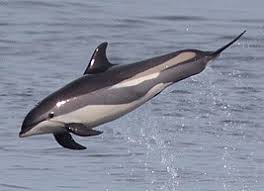 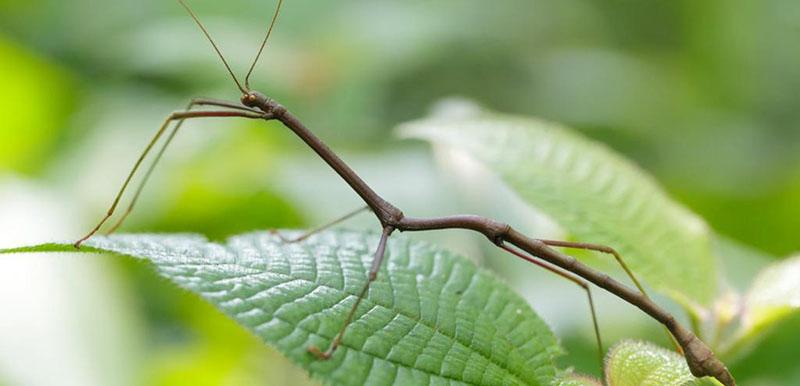 б) высокое содержание миоглобина в мышцах ныряющих животных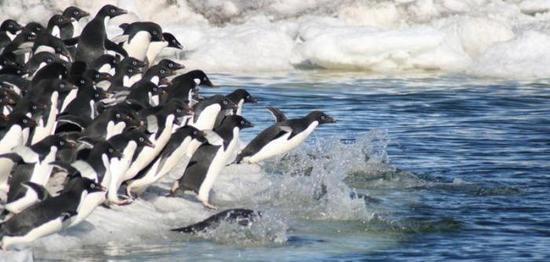 в) расчленяющая окраска зебр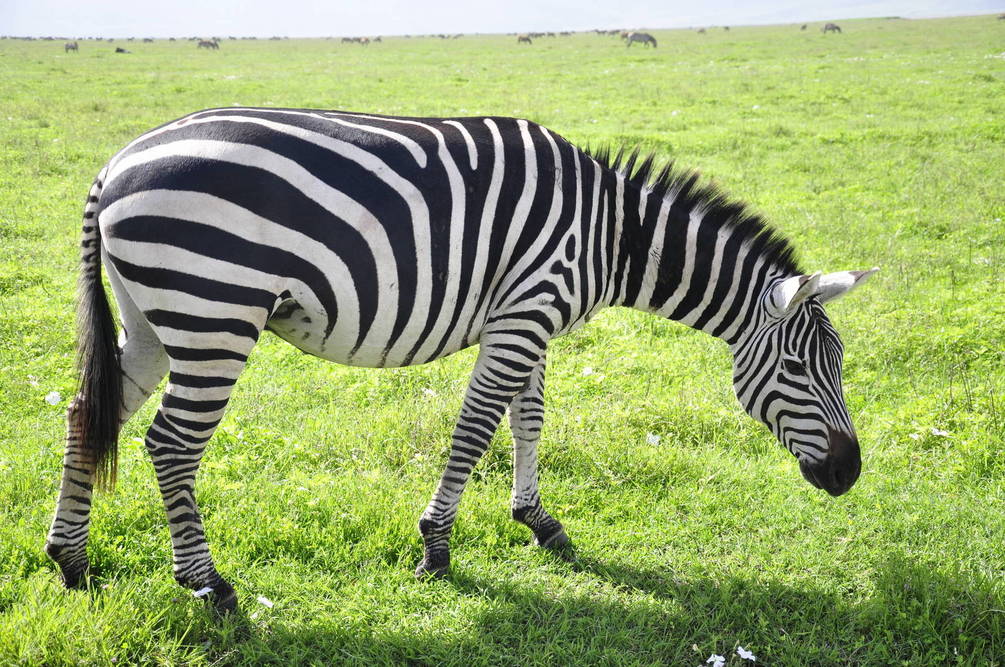 г) способность к восприятию предметов при слабом освещении у ночных хищников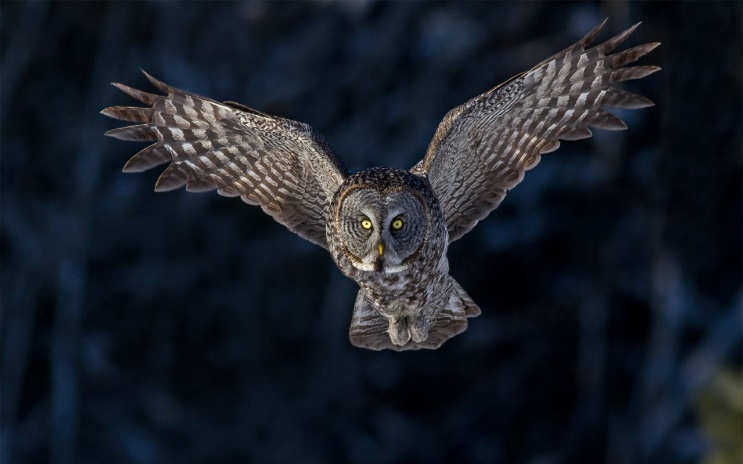 д) способность существовать в горячих источниках или, наоборот, в условиях вечной мерзлоты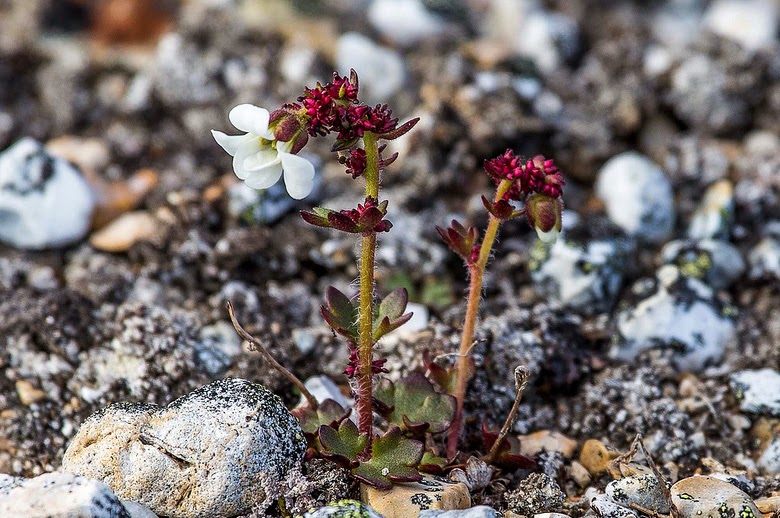 е) покровительственная окраска донных рыб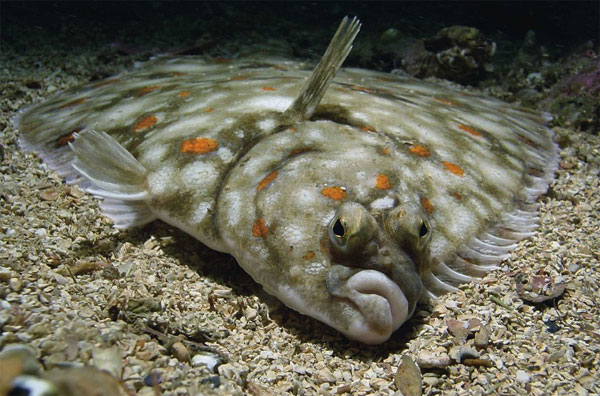 ж) яйцо малой кукушки в гнезде малой камышовки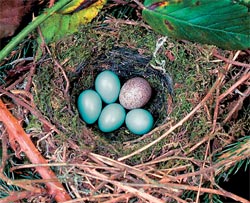 з) способность змей к термолокации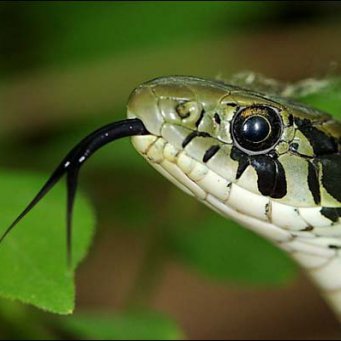 и) поза покоя в случае опасности у опоссума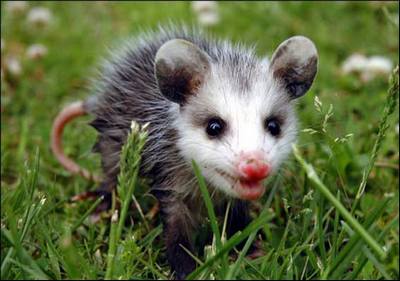 к) ориентирование летучих мышей и дельфинов в пространстве с помощью эхолокации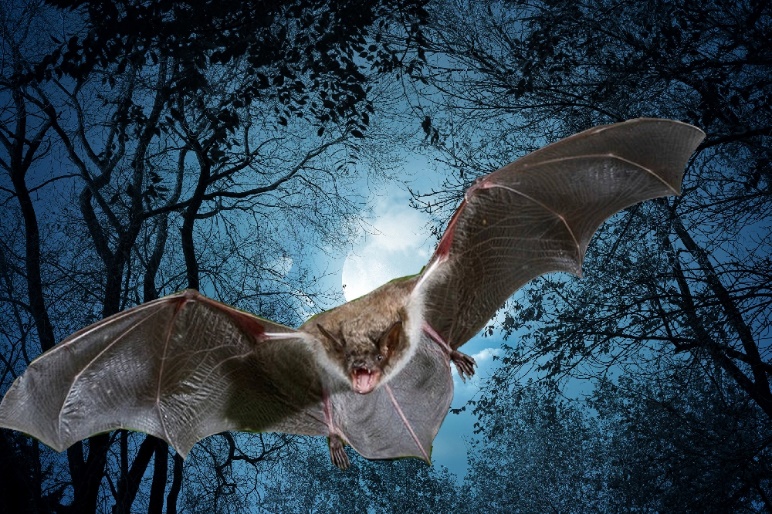 л) устрашающая поза австралийской бородатой ящерицы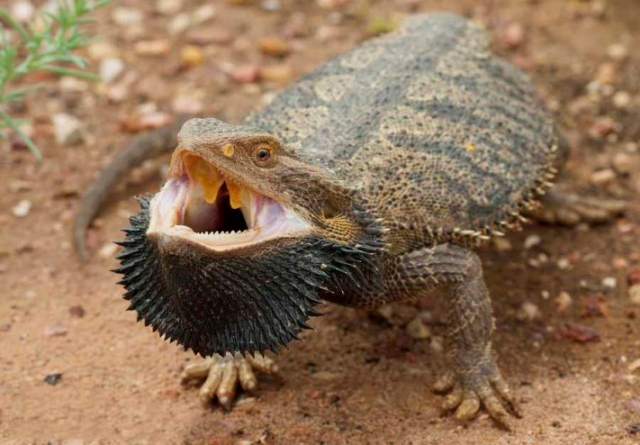 м) способность птиц и млекопитающих регулировать потери воды с поверхности дыхательных путей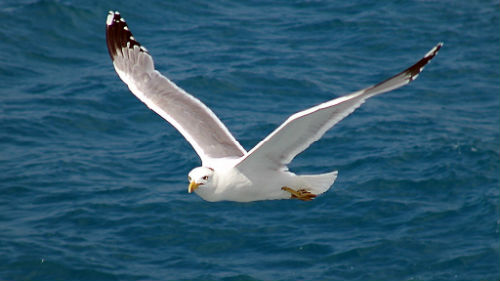 н) способность самцов непарного шелкопряда улавливать запах ароматической железы самки с расстояния 3 км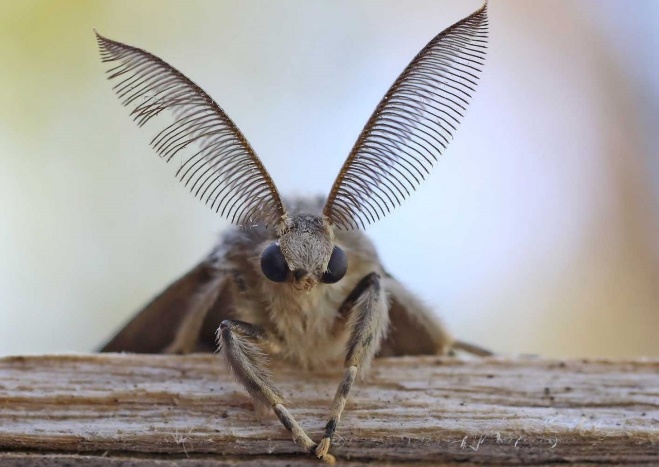 Формы адаптацийПримерыОписание адаптаций ЗначениеФорма тела                            Покровительственная окраска (маскировка)                                  Покровительственная окраска (маскировка)                                  Предупреждающая окраска                          Мимикрия    Поведенческие адаптации                            Физиологические адаптации                                    Биохимические адаптации                           Морфологические адаптацииФизиологические адаптацииБиохимические адаптацииПоведенческие адаптации                            